Anmeldeformular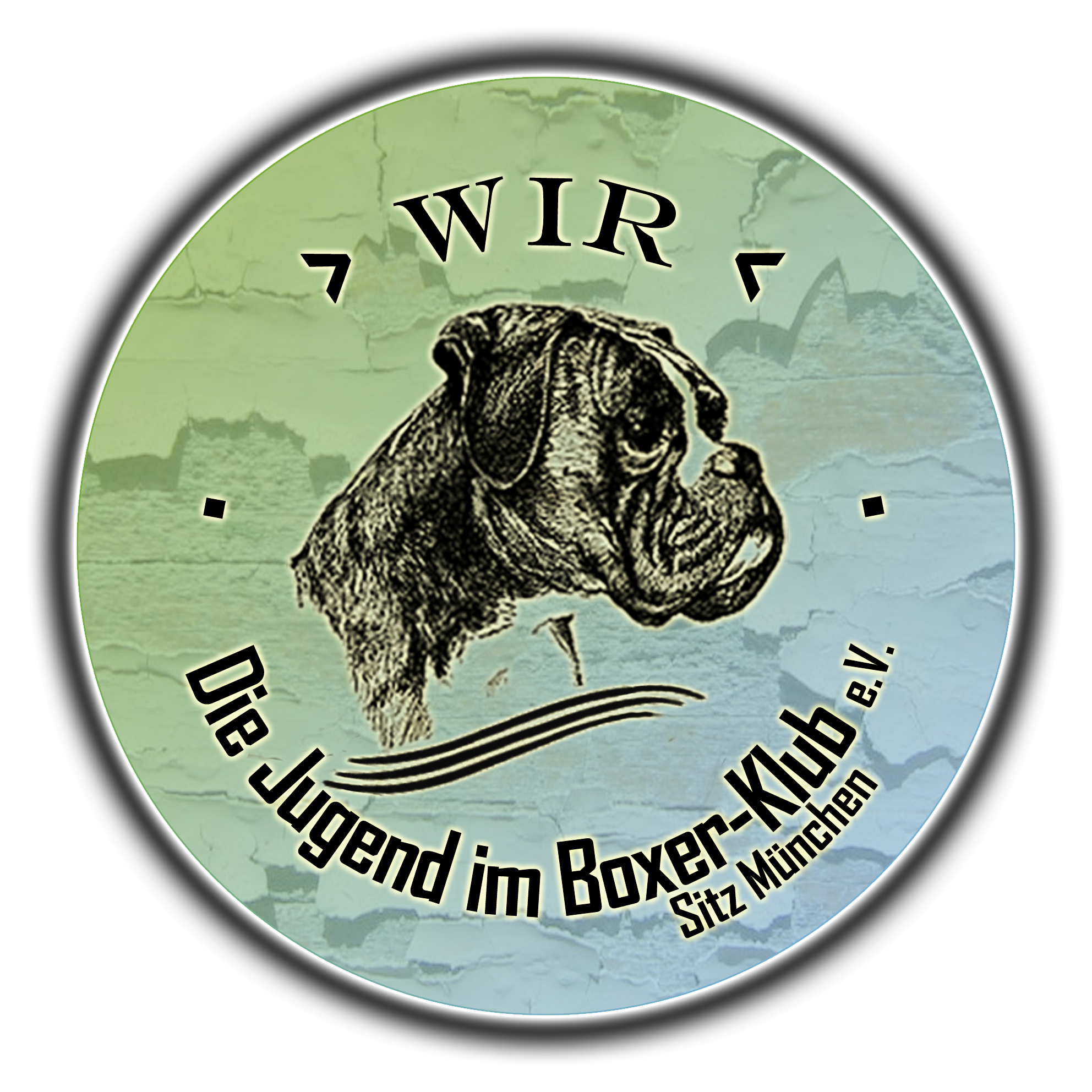 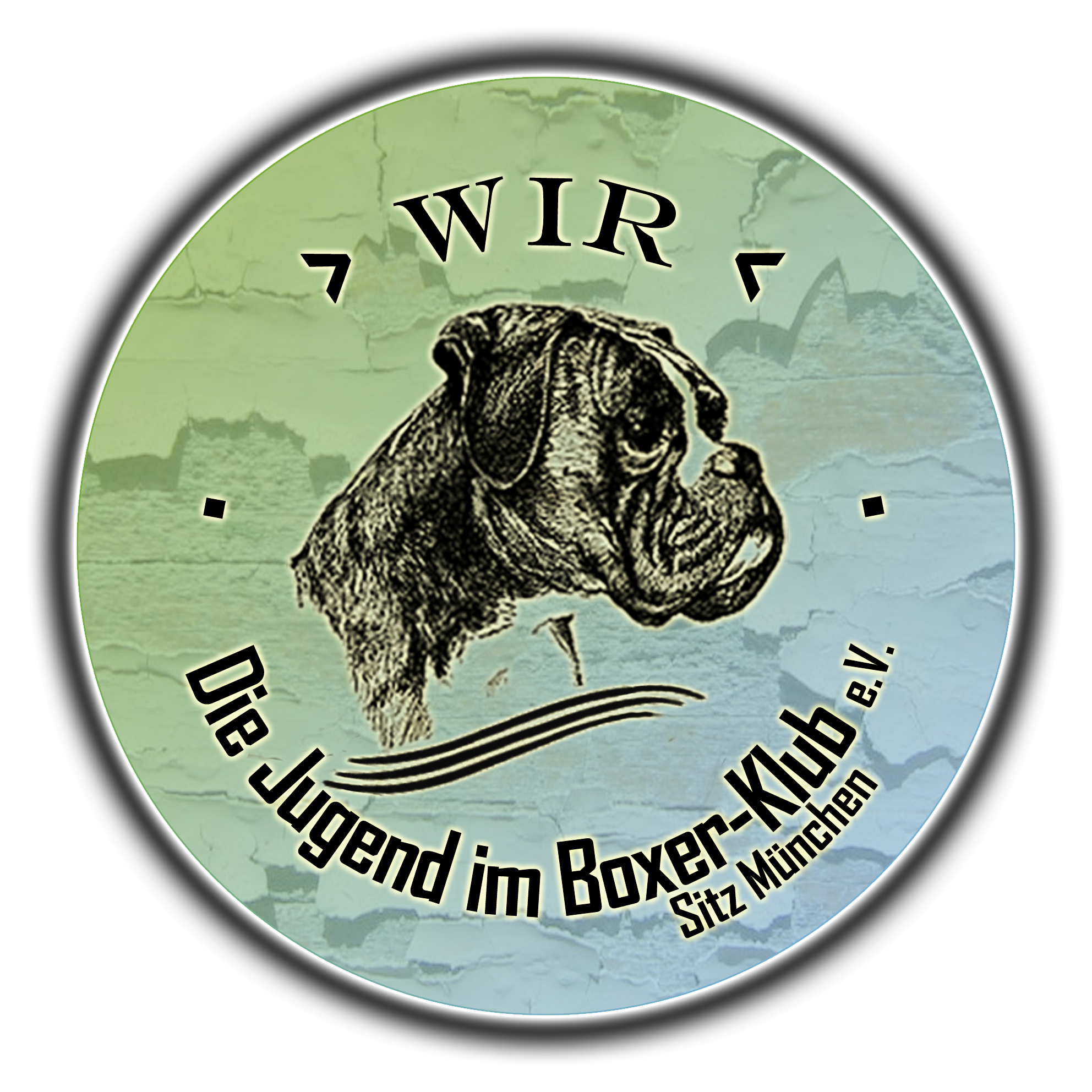 Trainingswochenende mit Ronald (Bomber) Carpentier27. – 29. März 2015mit Hundohne HundName: __________________________________________ Alter: _________Landesgruppe: ________________________ Gruppe:__________________Hund: ___________________________________ Wurftag: _____________Anreise:______________ Abreise:_____________Übernachtung Hotel: Ja / NeinÜbernachtung Camping: Ja / NeinAm Samstagnachmittag geht es in den Kletterpark – bitte feste Schuhe mitbringen.Der Kostenbeitrag von 35€ für die Verpflegung am gesamten Wochenende, werden am Freitag eingesammelt._____________________				______________________Unterschrift Erziehungsberechtigte/r 		            Unterschrift Teilnehmer			